22nd October 2019Dear Parent/Carer,On Tuesday 26th November, children in Years 5 & 6 will participate in an educational visit to Malham Cove.  This will develop their knowledge of physical geography.We will travel by coach, leaving school at 9am and arriving back at approximately 5pm.  The cost of the visit, which includes transport and an expert education guide, is £10.50.  Voluntary donations should be made via ParentPay where it is possible to donate in instalments.  Please ask at the office if you need your ParentPay login details. The trip will not be able to go ahead without sufficient donations.Children will need appropriate warm and waterproof clothing for outdoors, and suitable footwear for a long walk.  However, please do not buy anything new but let us know if you are unable to provide waterproof clothing as we may be able to help.  They will also need a packed lunch. Please note, children who are entitled to free school meals will be provided with their packed lunch.Please complete the consent slip below and return it to the office no later than Friday 15th November.Miss. L. Burns			Mr. M. SansoyaYear 6 Class Teacher		Year 5 Class Teacher---------------------------------------------------------------------------------------------------------------------------------------------------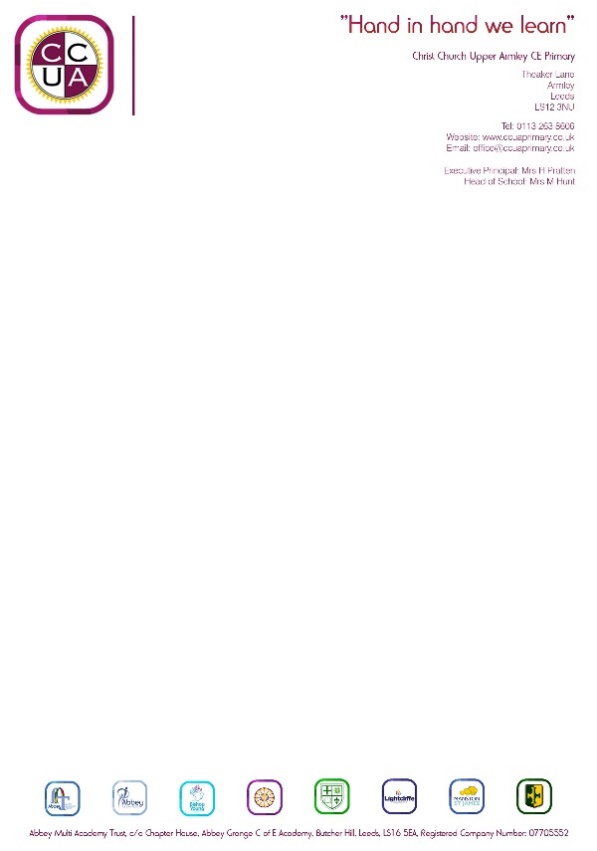 Year 5 & Y6 visit to Malham Cove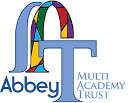 I give permission for my child, ______________________________ Year ______, to attend the visit to Malham Cove on Tuesday 26th November.I understand the cost of the visit is £10.50 and that donations should be made via ParentPaySigned ________________________________ (parent/carer)